Manuál k registraci na VIII. 3D 360° kongres Healthcomm Professional - BERLÍN pro slovenské účastníky.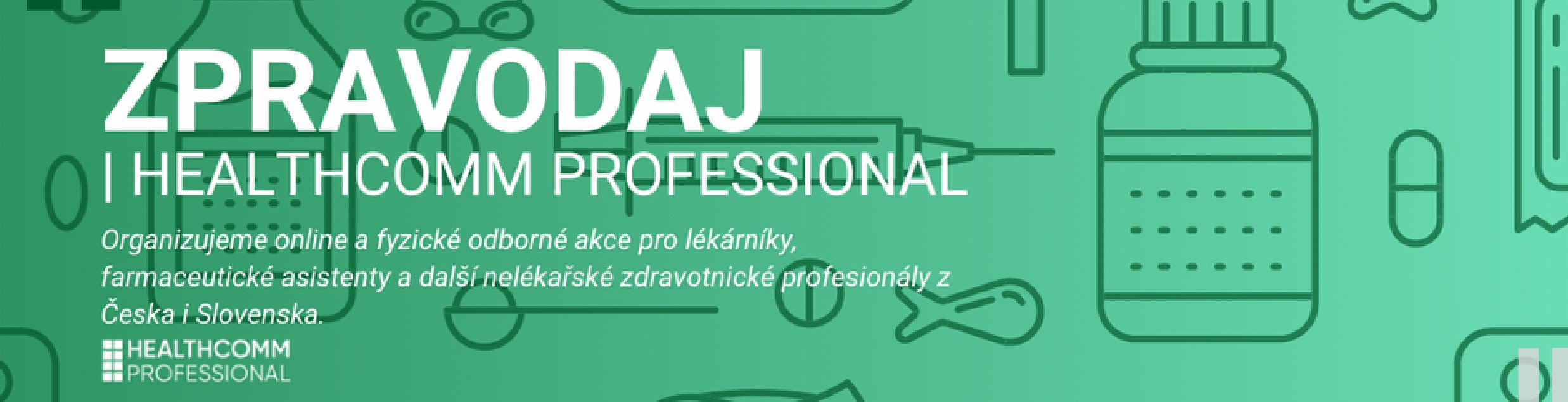 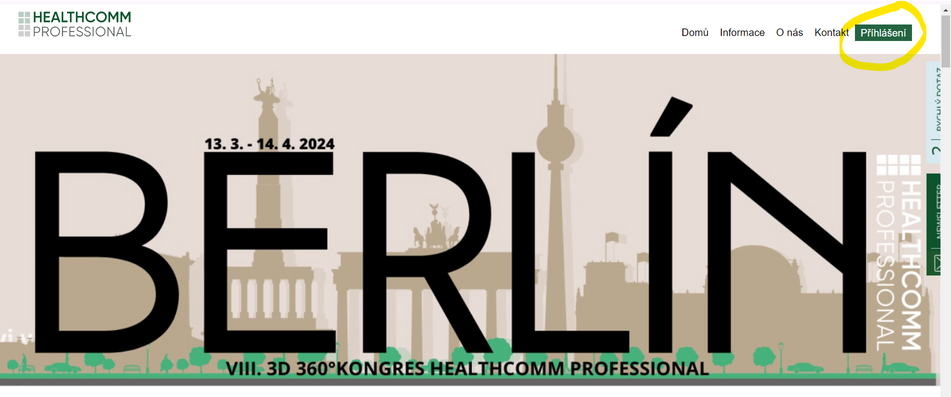 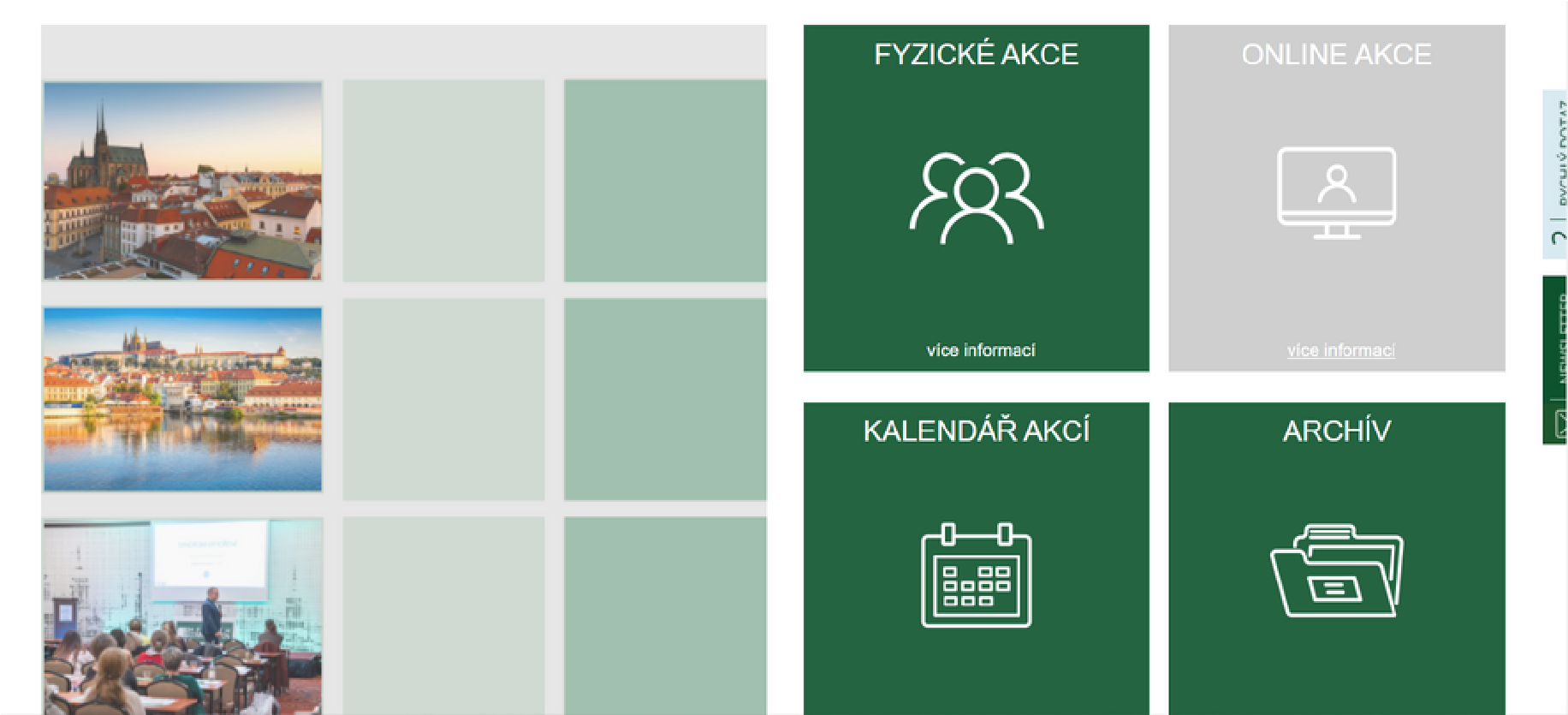 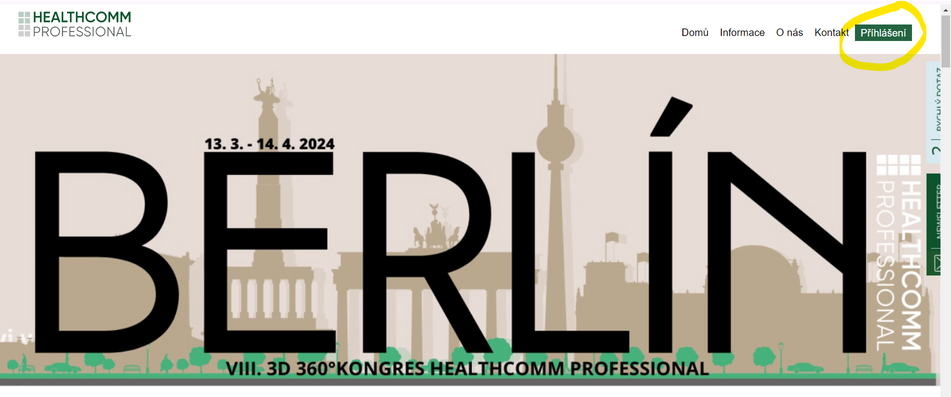 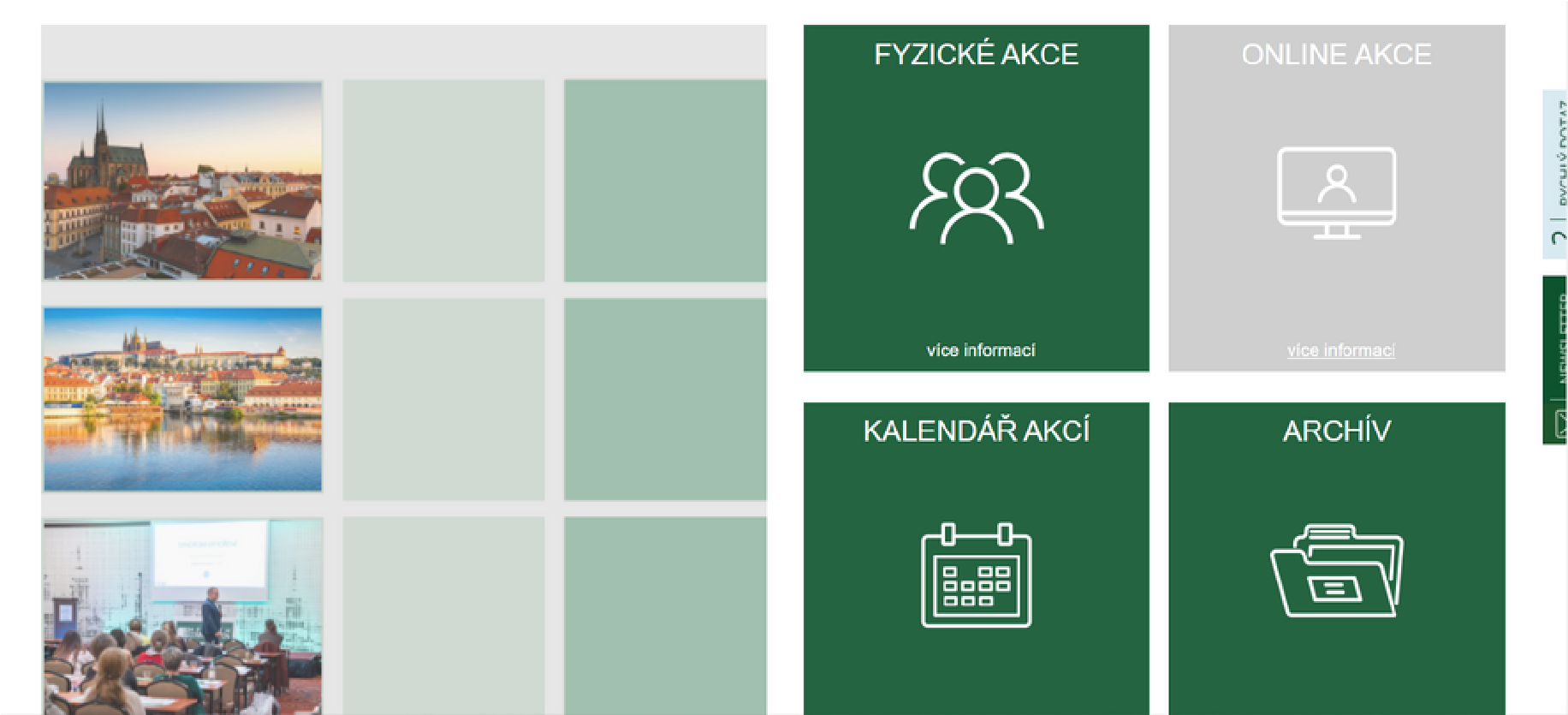 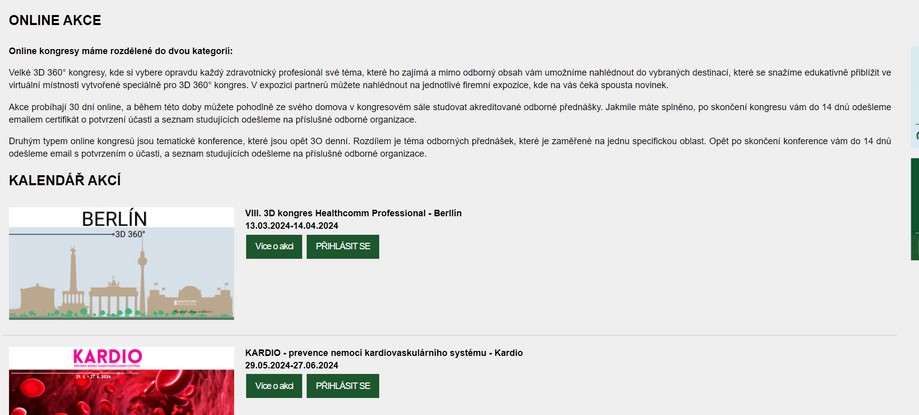 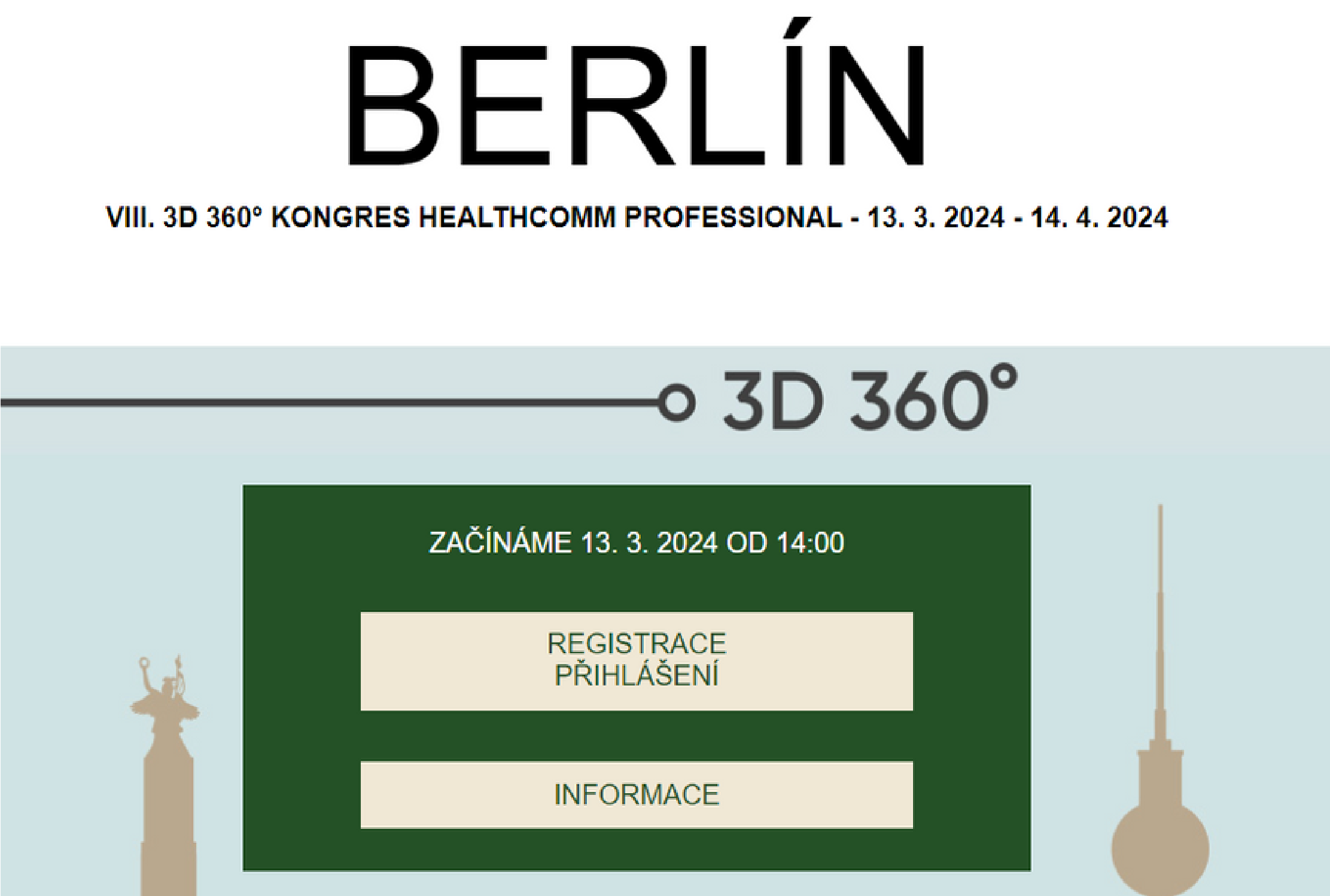 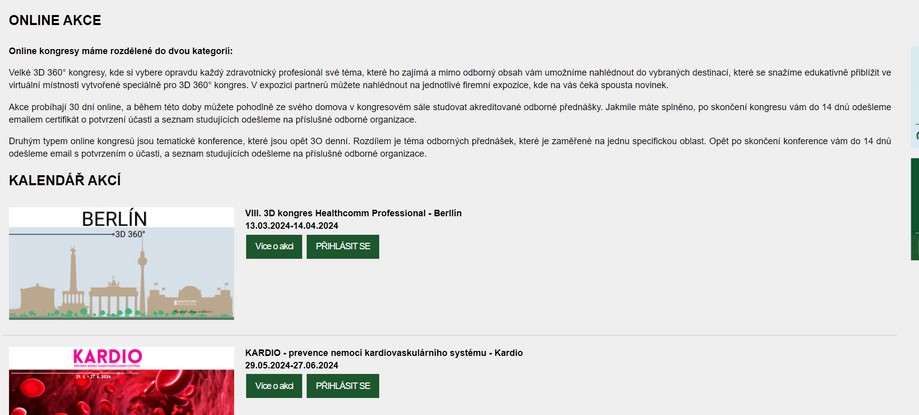 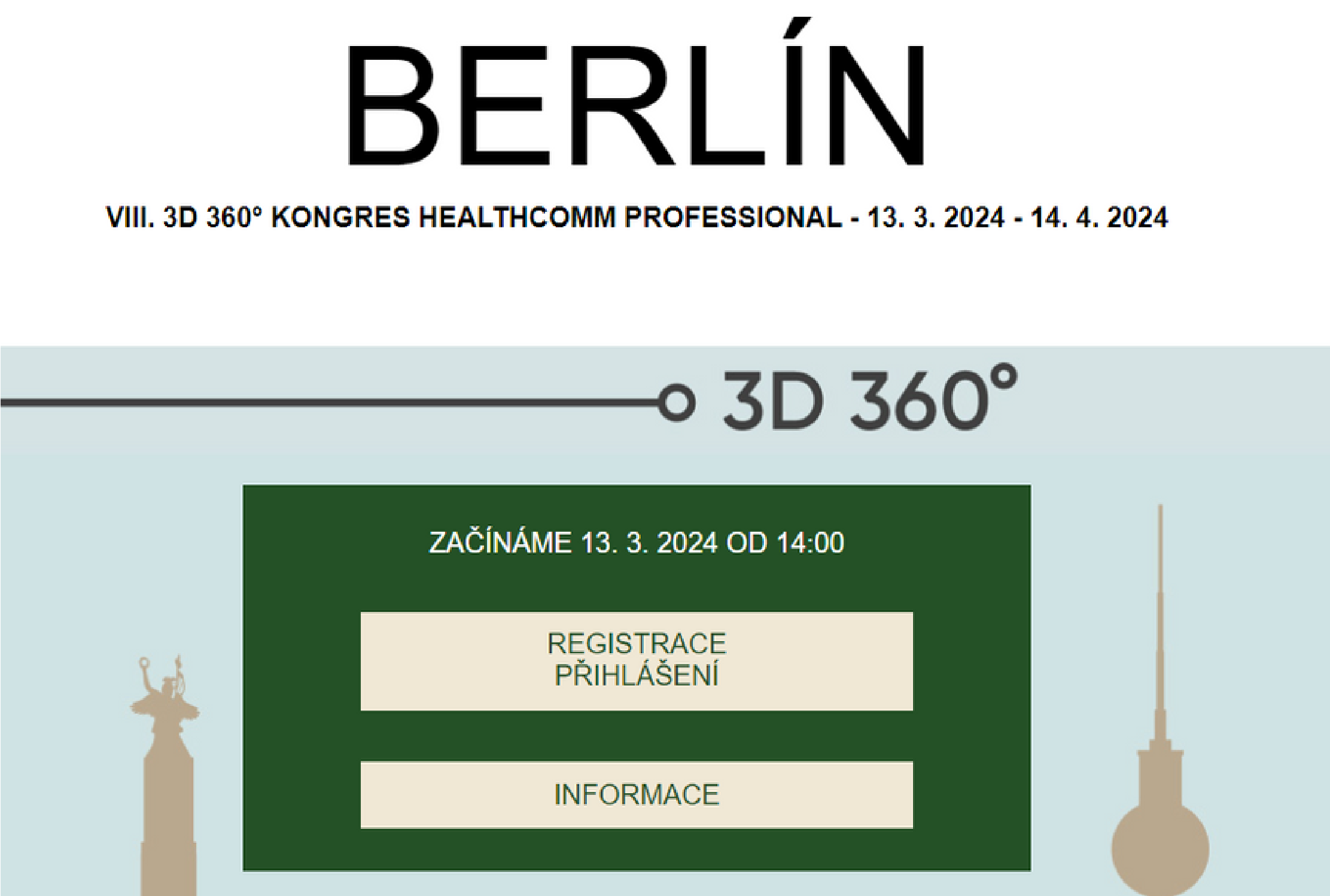 9. V kolonce kód odporúčania -  zadejte kód SK24 a máte vstup zdarma.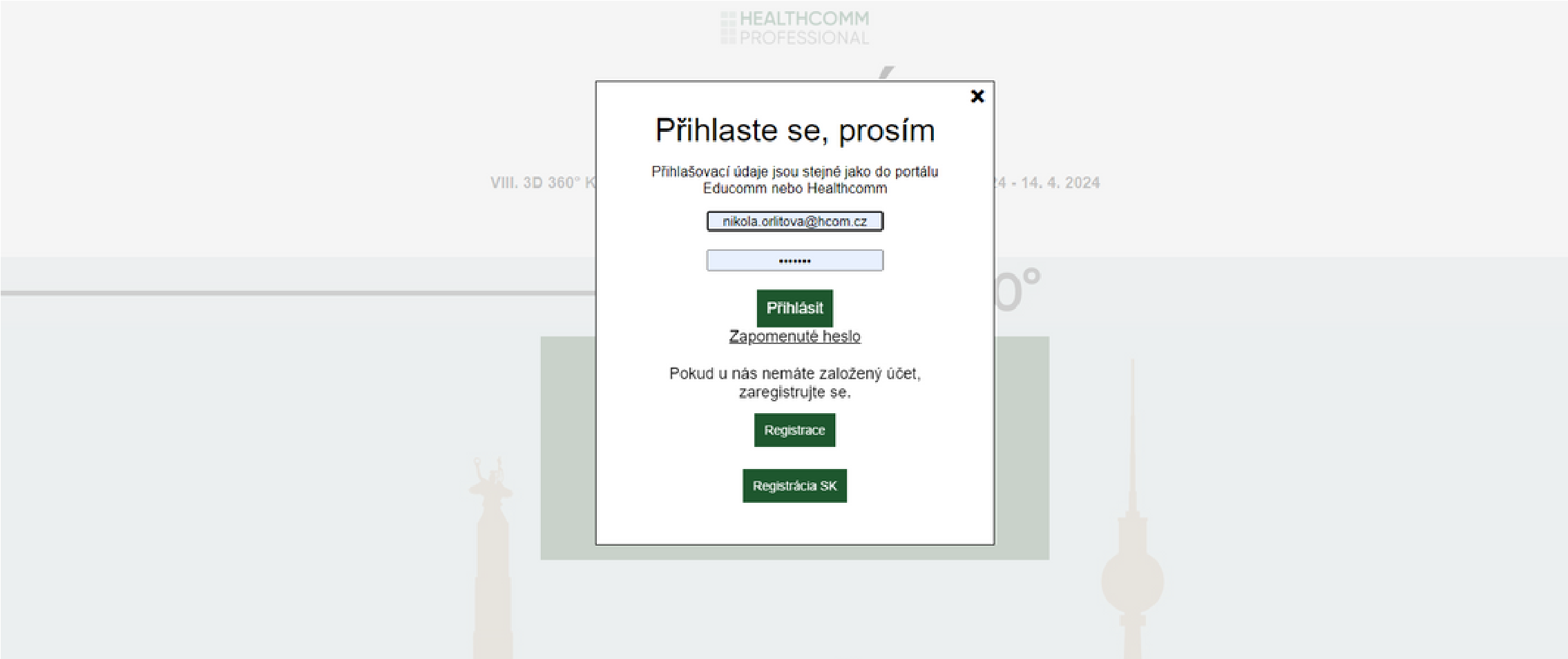 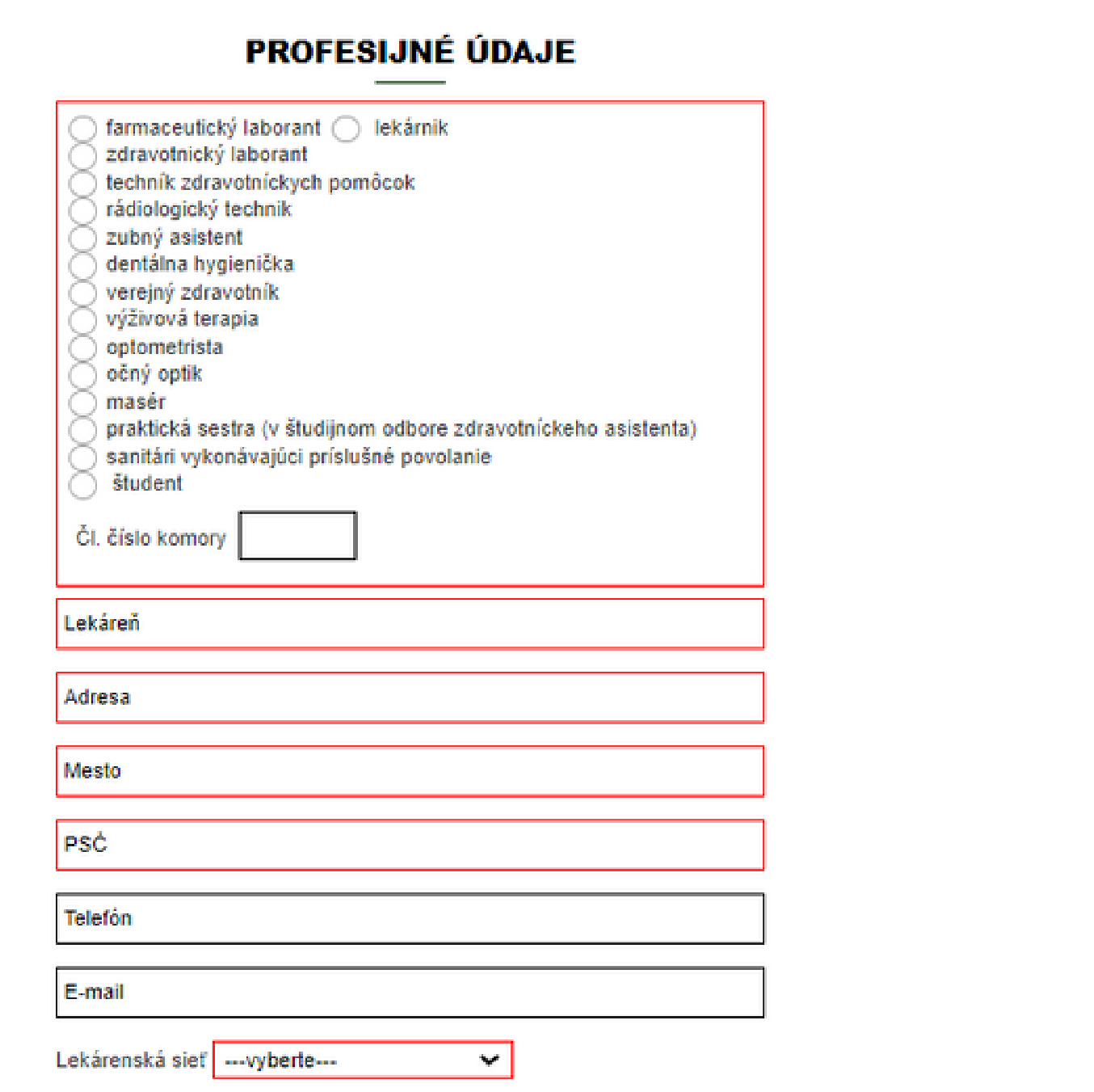 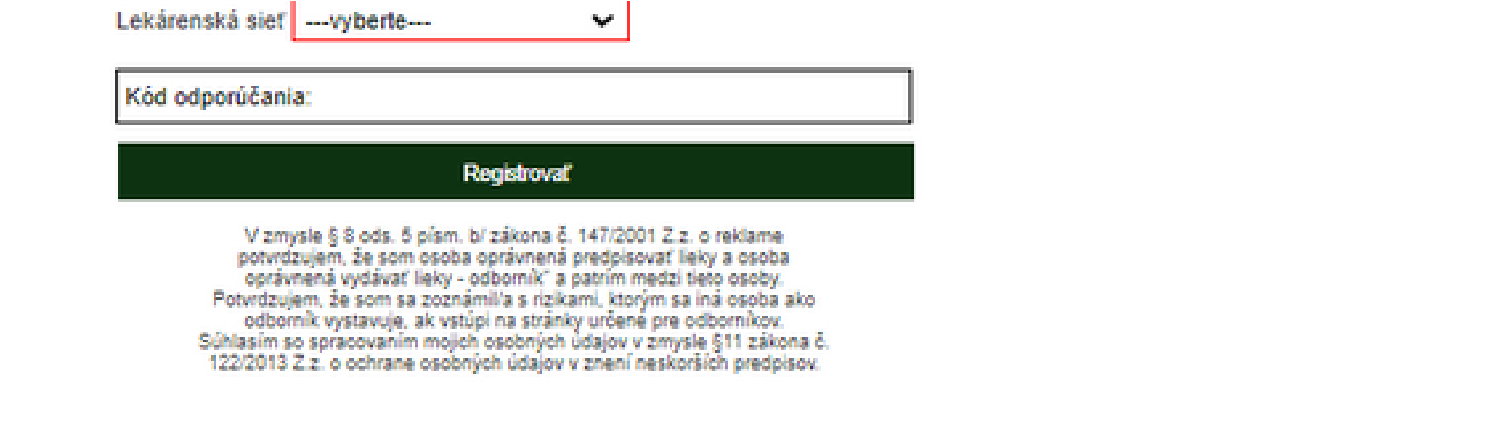 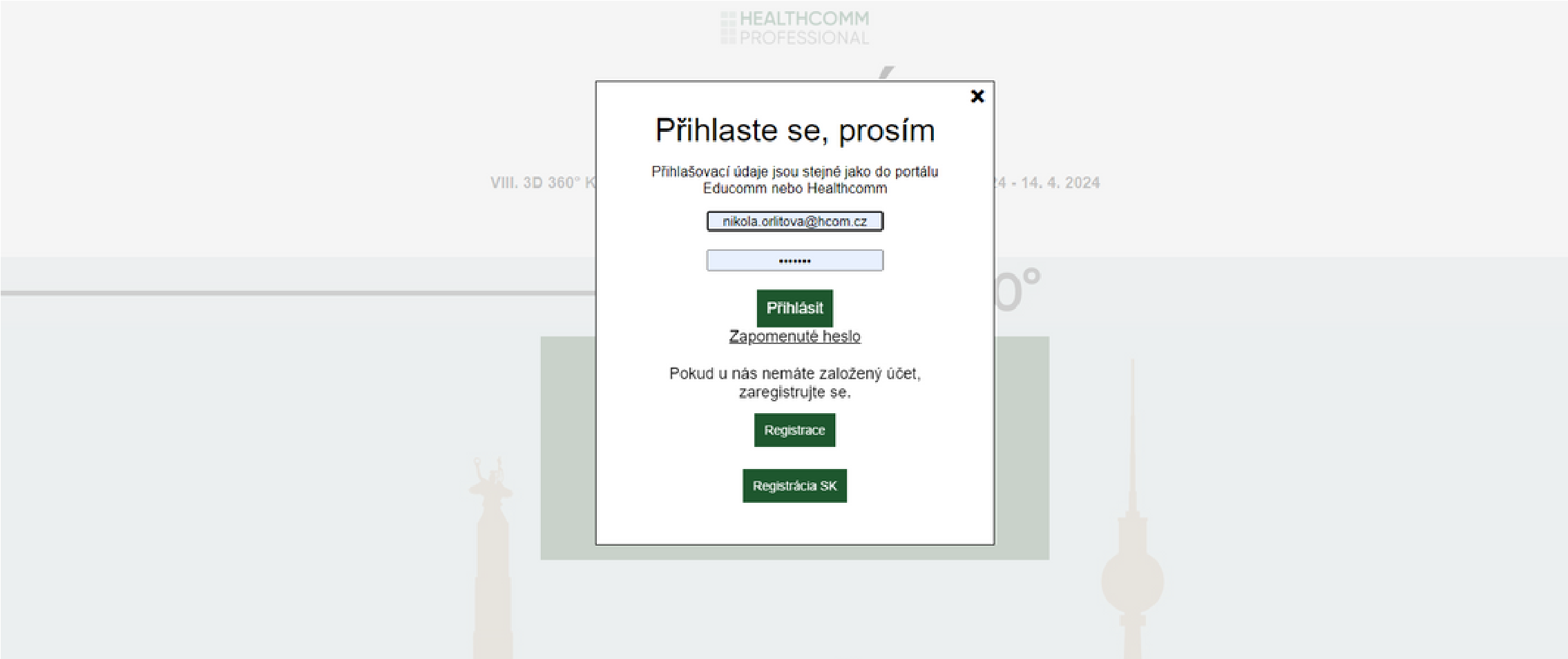 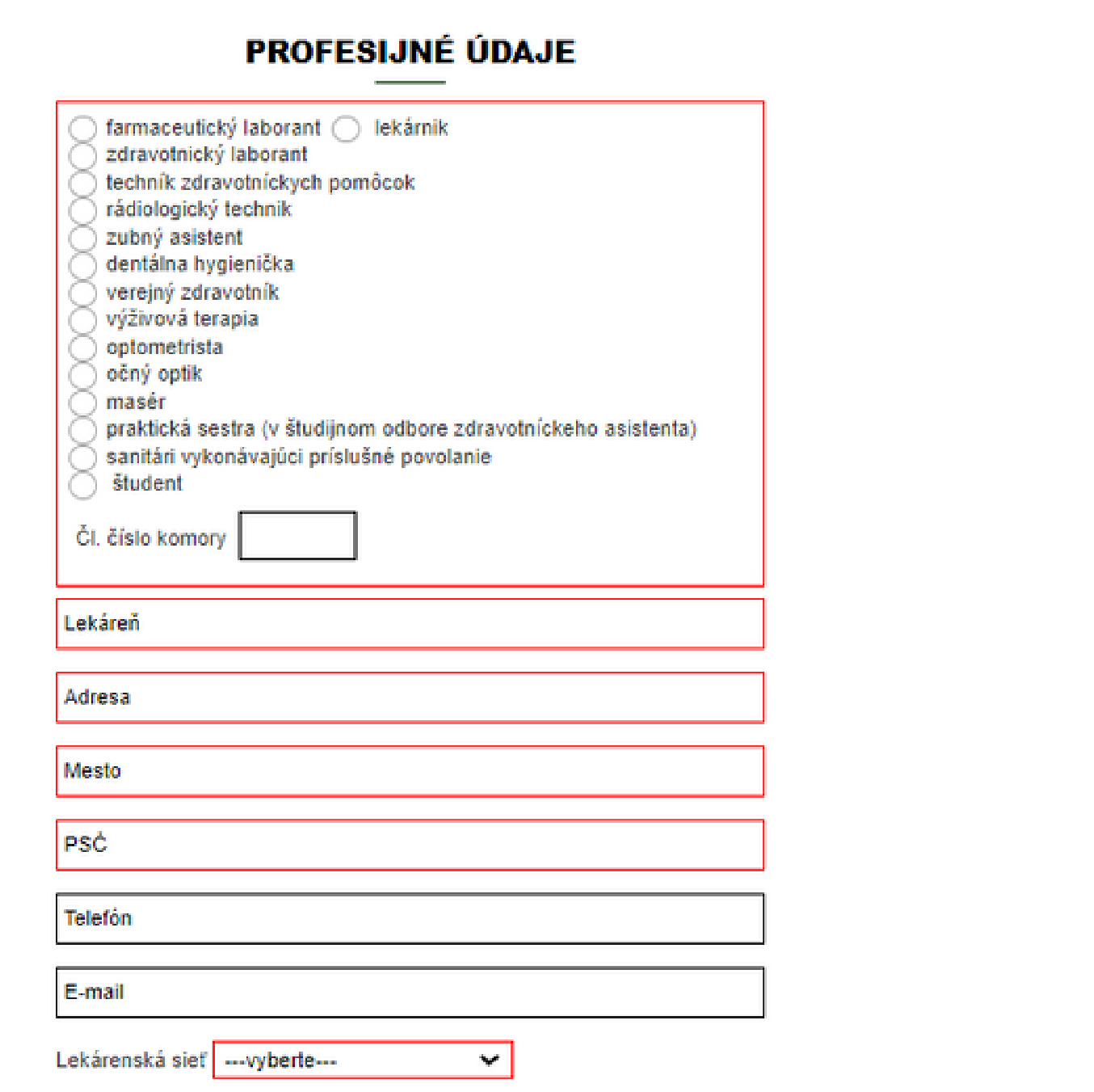 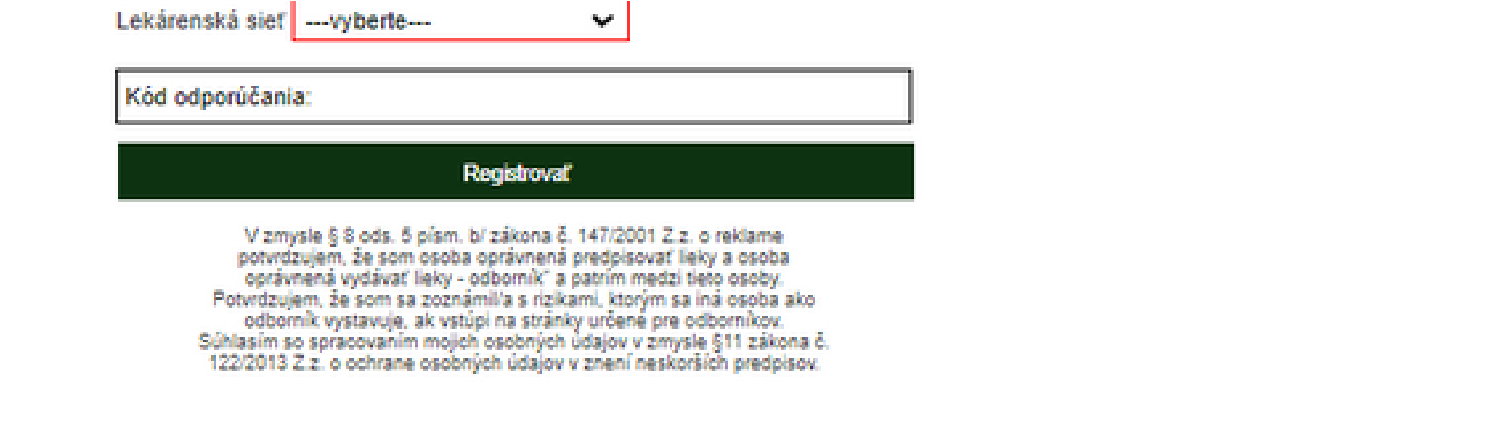 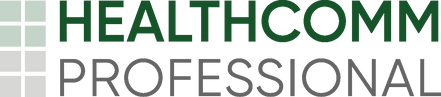 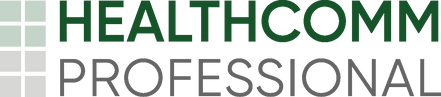 